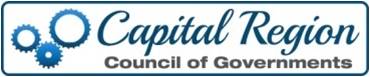 BOARD OF DELEGATES MEETING MINUTESJanuary 16, 2023Best Western Premier - The Central Hotel and Conference CenterExecutive Director, Gary Myers called the meeting to order at 8:20 PM. Myers noted a quorum present as per attendance sheet.Executive Director Myers presented a slate of officers for 2023:Robin Lindsey, President – Lower Paxton TownshipKen Martin, Vice President, Upper Allen TownshipMark Stonbraker, Treasurer, Highspire BoroughAl Bienstock, Secretary, Hampden TownshipMyers asked for nominations from the floor (repeated three times).  Motion was made by Tom Pyne  to close nomination; seconded by Jim Fisher and unanimously approved.  Motion was made by Pyne to approve the slate as presented and seconded by Fisher and unanimously approved.  No further business and meeting was unanimously adjourned at 8:30 PM.Recording SecretaryRhonda Campbell